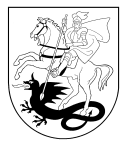 MARIJAMPOLĖS SAVIVALDYBĖS TARYBASPRENDIMASDĖL BENDRAVIMO SU VAIKAIS TOBULINIMO KURSŲ ORGANIZAVIMO IR JŲ RENGIMO UŽTIKRINIMO MARIJAMPOLĖS SAVIVALDYBĖJE TVARKOS PAKEITIMO, PERSKAIČIUOJANT KAINAS Į EURUS. spalio 27 d. Nr. 1-353MarijampolėVadovaudamasi Lietuvos Respublikos vietos savivaldos įstatymo 16 straipsnio 4 dalimi, 18 straipsnio 1 dalimi, Lietuvos Respublikos euro įvedimo Lietuvos Respublikoje įstatymu, Įpareigojimo išklausyti bendravimo su vaikais tobulinimo kursus vykdymo tvarkos aprašo, patvirtinto Lietuvos Respublikos Vyriausybės . gruodžio 12 d. nutarimu Nr. 1517 „Dėl įpareigojimo išklausyti bendravimo su vaikais tobulinimo kursus vykdymo tvarkos aprašo patvirtinimo“, 4 punktu  ir Marijampolės savivaldybės pasirengimo įsivesti eurą veiklos plano, patvirtinto Marijampolės savivaldybės administracijos direktoriaus . birželio 13 d. įsakymu Nr. DV-843 „Dėl pasirengimo įvesti eurą veiklos plano tvirtinimo“, 1.2 punktu Marijampolės savivaldybės taryba  n u s p r e n d ž i a: 1. Pakeisti Bendravimo su vaikais tobulinimo kursų organizavimo ir jų rengimo užtikrinimo Marijampolės savivaldybėje tvarkos, patvirtintos Marijampolės savivaldybės tarybos . kovo 25 d. sprendimu Nr. 1-139 „Dėl bendravimo su vaikais tobulinimo kursų organizavimo ir jų rengimo užtikrinimo Marijampolės savivaldybėje tvarkos patvirtinimo“, 18 punktą ir jį išdėstyti taip:„18. Kursų kaina vienam asmeniui – 37,65 Eur“.2. Sprendimas įsigalioja euro įvedimo dieną, kaip ji apibrėžta Lietuvos Respublikos euro įvedimo Lietuvos Respublikoje įstatyme.Savivaldybės meras	Vidmantas Brazys